Paskaidrojuma rakstsRēzeknes novada pašvaldības saistošajiem noteikumiem „Grozījumi Rēzeknes novada pašvaldības 2014.gada 16.oktobra saistošajos noteikumos Nr.45 „Par nekustamā īpašuma nodokli Rēzeknes novadā””Domes priekšsēdētājs                                                                                                                M.Švarcs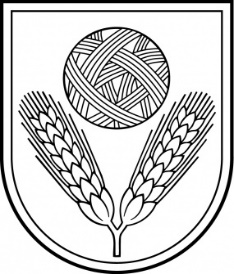 Rēzeknes novada DOMEReģ.Nr.90009112679Atbrīvošanas aleja 95A,  Rēzekne,  LV – 4601,Tel. 646 22238; 646 22231,  Fax. 646 25935,E–pasts: info@rezeknesnovads.lvInformācija internetā:  http://www.rezeknesnovads.lvPaskaidrojuma raksta sadaļasNorādāmā informācija1. Projekta nepieciešamības pamatojumsŠobrīd Rēzeknes novada pašvaldībā nekustamā īpašuma nodokļa administrēšana notiek atbilstoši likumam “Par nekustamā īpašuma nodokli” un Rēzeknes novada pašvaldības 2014.gada 16.oktobra saistošiem noteikumiem Nr.45 “Par nekustamā īpašuma nodokli Rēzeknes novadā”, turpmāk - Saistošie noteikumi Nr.45, kuri spēkā no 2014.gada 30.oktobra (publicēti laikrakstā „Rēzeknes Vēstis” 30.10.2014., Nr.131 (11215)).Saskaņā ar likuma “Par nekustamā īpašuma nodokli” 3.panta pirmo daļu, pašvaldībai ir tiesības noteikt nekustamā īpašuma nodokļa likmi. Grozījumus nepieciešams veikt nekustamā īpašuma nodokļa likmes noteikšanai Dārza mājām ar kopējo platību līdz 40 m2 (ieskaitot), ekspluatācijā nenodotām ēkām (jaunbūves), kuru būvniecībā nav pārsniegts normatīvajos aktos noteiktais kopējais būvdarbu veikšanas ilgums, kurās nevienai personai nav deklarēta dzīvesvieta. Grozījumu mērķis ir nepiemērot maksimālo NĪN likmi objektiem -  būves tips 11100101 Dārza mājas ar kopējo platību līdz 40 m2 (ieskaitot) un ekspluatācijā nenodotām ēkām (jaunbūvēm), kuru būvniecībā nav pārsniegts normatīvajos aktos noteiktais kopējais būvdarbu veikšanas ilgums, nosakot atšķirīgu NĪN likmi, jo šajos objektos pastāvīga dzīvošana nav iespējama. Ņemot vērā minēto, nepieciešams veikt grozījumu Saistošajos noteikumos Nr.45, izdodot jaunus Saistošos noteikumus.                                                                                                                                                                                                                                                                                                                                                                                                                                                                                                                                                                                                                                                                                                                                                                                                                                                                                                                                                                                                                                                                                                                                                                                                                                                                                                                                                                                                                                                                                                                                                                                                                                                                                                                                                                                                                                                                                                                                                                                                                                                                                                                                                                                                                                           2. Īss projekta satura izklāstsRēzeknes novada pašvaldības saistošie noteikumi „Grozījumi Rēzeknes novada pašvaldības 2014.gada 16.oktobra saistošajos noteikumos Nr.45 „Par nekustamā īpašuma nodokli Rēzeknes novadā””, izdoti saskaņā ar  likuma „Par nekustamā īpašuma nodokli” 2.panta 8.1 daļu, 3.panta pirmo daļu.Saistošo noteikumu izdošanas mērķis – izdarīt grozījumus spēkā esošajos Saistošajos noteikumos Nr.45.Papildināt saistošo noteikumu Nr.45 101.1.punkta pirmo teikumu aiz vārda “objektiem”, ar vārdiem “izņemot būves tipu 11100101 Dārza mājas ar kopējo platību līdz 40 m2 (ieskaitot) un ekspluatācijā nenodotas ēkas (jaunbūves), kuru būvniecībā nav pārsniegts normatīvajos aktos noteiktais kopējais būvdarbu veikšanas ilgums,”.Papildināt saistošos noteikumus ar 101.3.punktu - fizisko personu īpašumā, tiesiskajā valdījumā vai lietošanā esošajiem objektiem, kuru lietošanas veids ir dzīvošanai, bet tā platība ir mazāka par 40 m2 (būves tips 11100101 Dārza mājas ar kopējo platību līdz 40 m2 (ieskaitot), ja konkrētā objekta vai tā atbilstošās daļas īpašnieka, tiesiskā valdītāja vai lietotāja deklarētā dzīvesvieta taksācijas gada 1.janvārī plkst. 0.00 ir Rēzeknes novada teritorijā vai arī konkrētajā objektā taksācijas gada 1.janvārī plkst. 0.00 dzīvesvieta ir deklarēta vismaz vienai personai. Ja objektā taksācijas gada 1.janvārī plkst. 0.00 dzīvesvieta nav deklarēta nevienai personai, un šī objekta atbilstošās daļas īpašnieka, tiesiskā valdītāja vai lietotāja deklarētā dzīvesvieta taksācijas gada 1.janvārī plkst. 0.00 nav Rēzeknes novada teritorijā, piemēro nekustamā īpašuma nodokļa likmi 0,6% apmērā no objekta kadastrālās vērtības.3. Informācija par plānoto projekta ietekmi uz pašvaldības budžetuSaistošo noteikumu īstenošana ietekmē pašvaldības budžetu. Budžeta ieņēmumus no nekustamā īpašuma nodokļa plānots samazināt apjomā līdz  11 500 EUR. Lai nodrošinātu saistošo noteikumu izpildi nav nepieciešams veidot jaunas institūcijas vai radīt jaunas darba vietas.4. Informācija par plānoto projekta ietekmi uz uzņēmējdarbības vidi pašvaldības teritorijāSaistošo noteikumu projekts attiecināms uz visiem nekustamā īpašuma nodokļu maksātājiem un piemērojams visā Rēzeknes novada teritorijā.Uzņēmējdarbības vidi pašvaldības teritorijā saistošie noteikumi neskars.5. Informācija par administratīvajām procedūrāmPersonas Saistošo noteikumu projekta piemērošanas jautājumos var griezties Rēzeknes novada pašvaldības Zemes pārvaldības dienestā.Saistošo noteikumu projekts neskar administratīvās procedūras.6. Informācija par konsultācijām ar privātpersonāmSabiedrības līdzdalība Saistošo noteikumu projekta izstrādāšanā tika nodrošināta informējot iedzīvotājus ar Rēzeknes novada pašvaldības mājaslapas starpniecību, lūdzot izteikt viedokļus un priekšlikumus par Saistošo noteikumu projektu.Viedokļi par Saistošo noteikumu projektu nav saņemti.